Automotive Chassis Systems 8th EditionChapter 27 – Rear Suspension ServiceLesson PlanCHAPTER SUMMARY: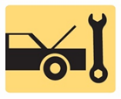 1. Solid Rear Axles, Leaf Spring Rear Suspension, and Trailing Arm Rear Suspensions2. Semi-Trailing Arm Rear Suspension and Independent Rear Suspension3. Semi-Independent Rear Suspension and Rear Suspension Service4. Rear Shock Replacement and Rear Spring Replacement_____________________________________________________________________________________OBJECTIVES: 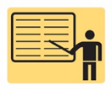 1. Describe solid rear axles and leaf spring suspensions.2. Distinguish between trailing arm and semi-trailing arm rear suspensions.3. Distinguish between independent and semi-independent rear suspensions.4. Explain rear suspension service, including replacement of rear shocks and rear springs._____________________________________________________________________________________RESOURCES: (All resources may be found at jameshalderman.com)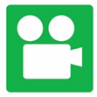 1. Task Sheet: Shock Absorber/Strut Cartridge Replacement2. Task Sheet: Rear Leaf Springs3. Task Sheet: Inspect, Remove, and Replace Suspension Components4. Crossword Puzzle and Word Search 5. Videos: ASE A4 Suspension and Steering6. Animations: ASE A4 Suspension and Steering_____________________________________________________________________________________ACTIVITIES: 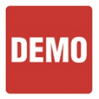 1. Task Sheet: Shock Absorber/Strut Cartridge Replacement2. Task Sheet: Rear Leaf Springs3. Task Sheet: Inspect, Remove, and Replace Suspension Components_____________________________________________________________________________________ASSIGNMENTS: 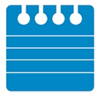 1. Chapter crossword and word search puzzles from the website.2. Complete end of chapter quiz from the textbook. 3. Complete multiple choice and short answer quizzes downloaded from the website._____________________________________________________________________________________CLASS DISCUSSION: 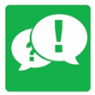 1. Review and group discussion chapter Frequently Asked Questions and Tech Tips sections. 2. Review and group discussion of the five (5) chapter Review Questions._____________________________________________________________________________________NOTES AND EVALUATION: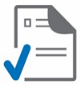 _____________________________________________________________________________________